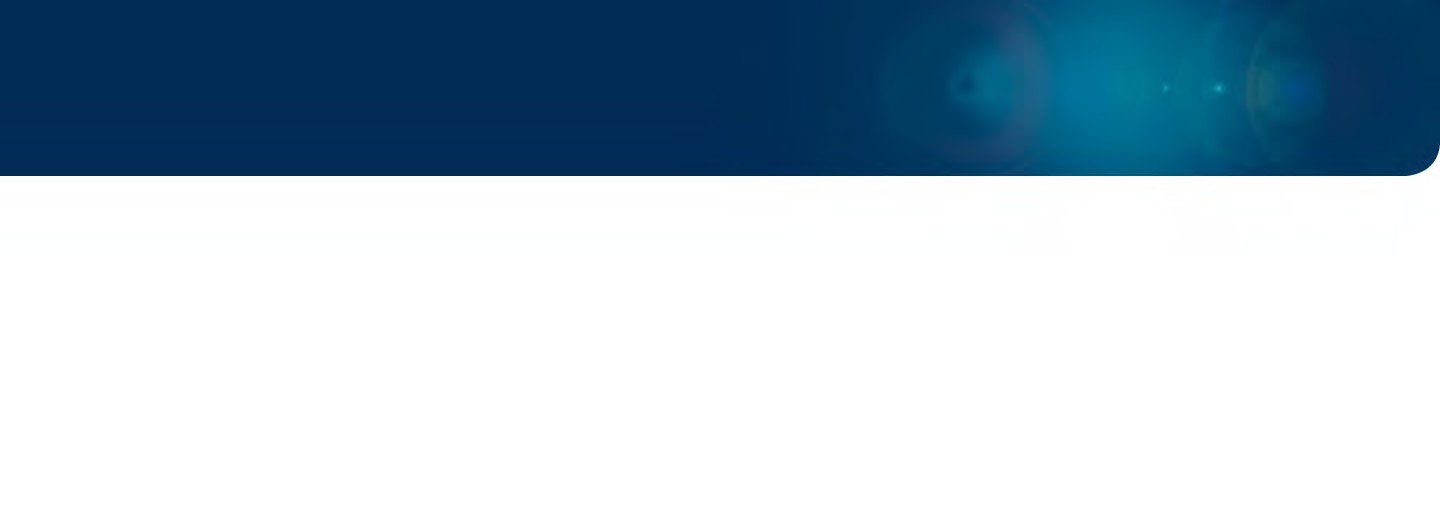 Cape Cod Hospital Cancer and Cardiology Expansion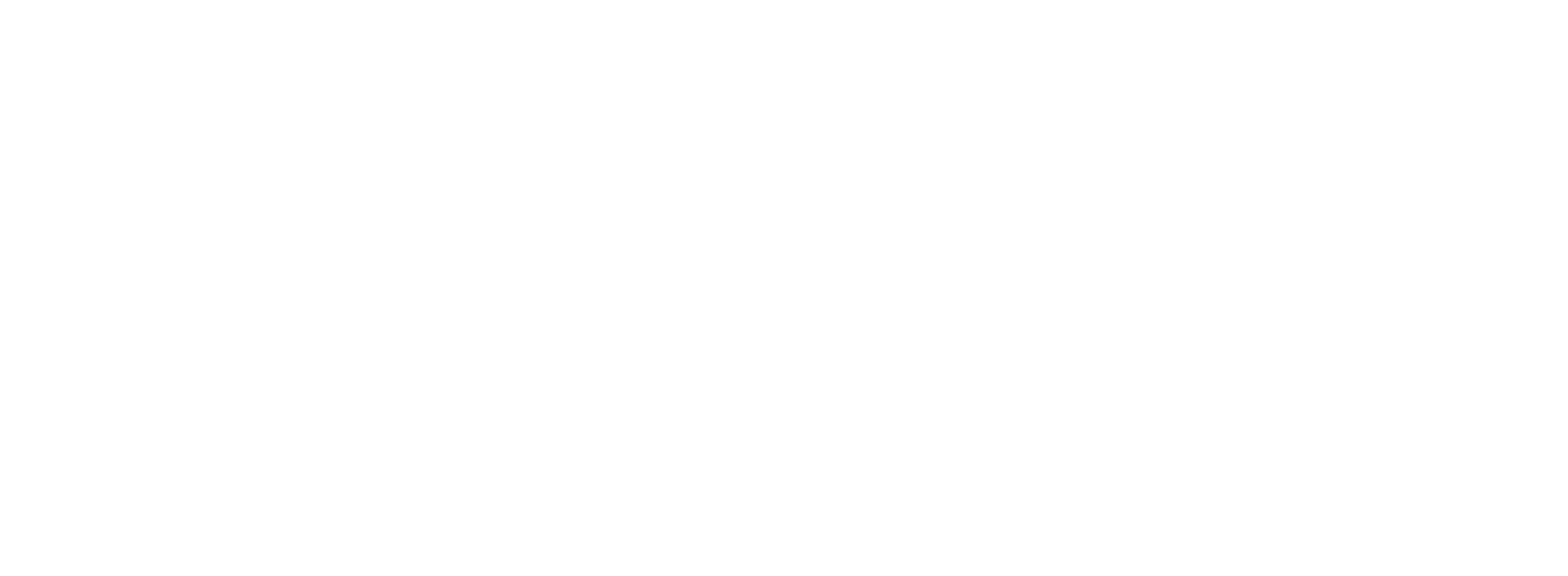 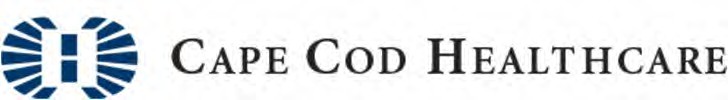 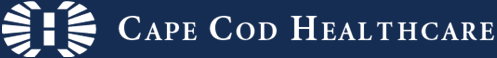 2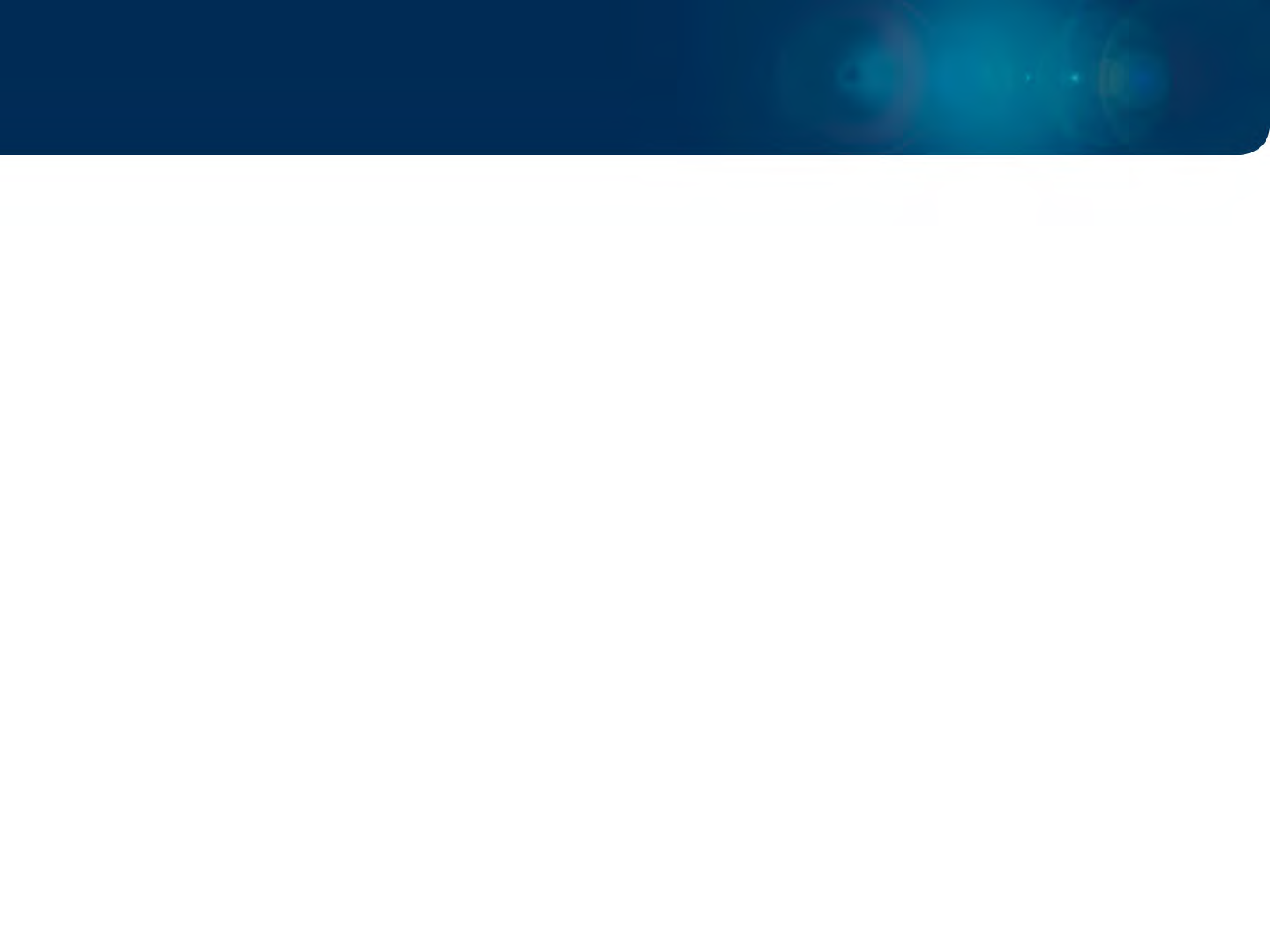 Caring for our CommunityStrategic goal: To provide a full array of comprehensive medical services to the community.Patients receive quality medical care close to home without incurring higher costs and the inconvenience of travel to Boston.Existing Constraints Include:The current cardiovascular, oncology and some of the medical/surgical units need to be updated, improved and expanded.Patient rooms, space for diagnostic equipment, storage, physician and nurse workspace are currently limited.Over the past decade the hospital has renovated areas where possible to ensure compliance with current standards and address growth in patient volumes.However, the cardiovascular, oncology and surgical suites are essentially “landlocked” in the current configuration.The creation of the proposed new patient floors and the new cancer center will address our current and future needs. Further, it will allow us to redefine the care we deliver at Cape Cod Hospital.Expert physicians. Quality hospitals. Superior care.3Caring for Community – Cancer & CardiologyNew Oncology / Cancer CenterDemand for oncology services is increasing, but existing oncology space has constrained program development.New center has a patient-centered design to increase capacity from 19 to 36 patient bays with potential to expand.Proper space for practitioners, pharmacy, laboratory, patient education & family support areas.Radiation therapy upgraded with new linear accelerator, updated CT simulation equipment & dedicated brachytherapy equipment.Cardiovascular Medical / Surgical UnitProposed 32-bed CV Medical/Surgical unit to replace existing 12-bed and 24-bed units housed in 1950’s portion of hospital.New unit will transform delivery of care at CCH and recognizes role of the family to support a patient’s well-being.New units exceed minimum guidelines, enable better clinical team collaboration, provide space for new technologies, and provide amenities to families.Expert physicians. Quality hospitals. Superior care.4Caring for our Community – Medical SurgicalThe 32-bed proposed CV Medical/Surgical Unit for the new addition will replace the existing 12-bed and 24-bed CV med/surg units housed in a 1950’s building on the Cape Cod Hospital campus.The new unit will transform the way medical care is delivered at Cape Cod Hospital and will recognize the role of the family as a partnership to support patient well-being. Focus on patient and family experience and staff efficiency are the key drivers in the design. The new units will exceed the minimum 2018 FGI Guidelines, enable clinical teams to collaborate more effectively, and provide space for emerging technologies, as well as amenities for families on the units and within the patient room.Expert physicians. Quality hospitals. Superior care.5Project Overview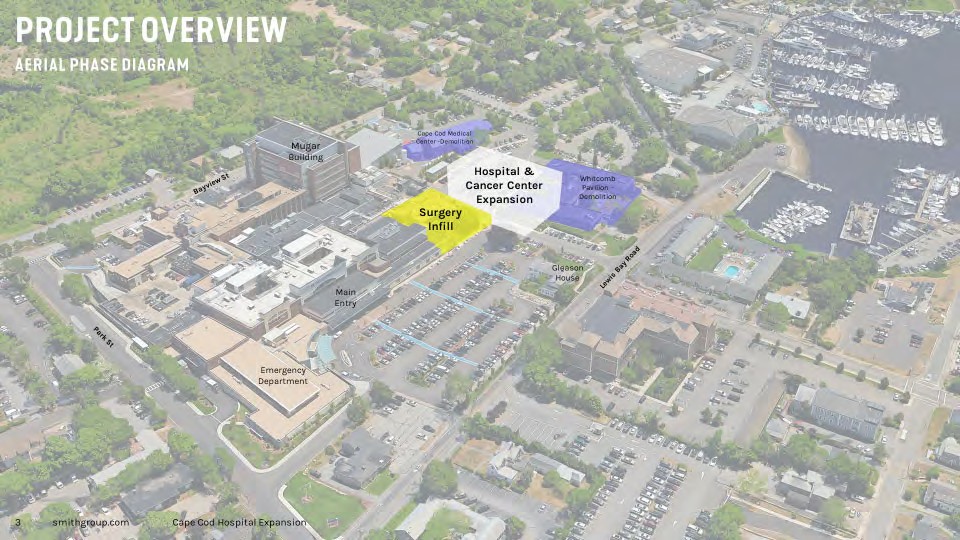 Expert physicians. Quality hospitals. Superior care.6Where we are now -Southwest View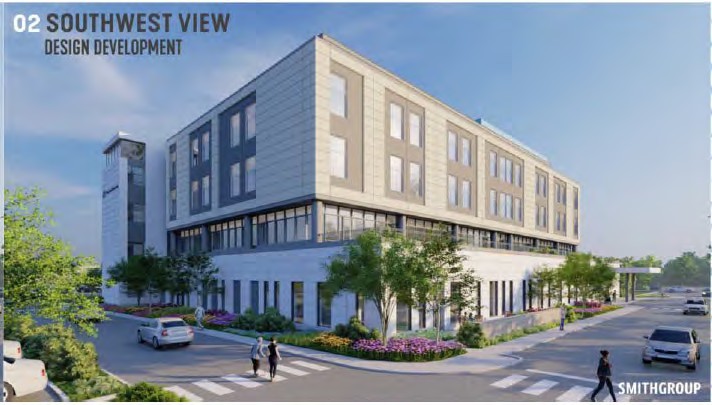 ©2015 Cape Cod Healthcare Inc.Expert physicians. Quality hospitals. Superior care.7Where we are now - Northwest View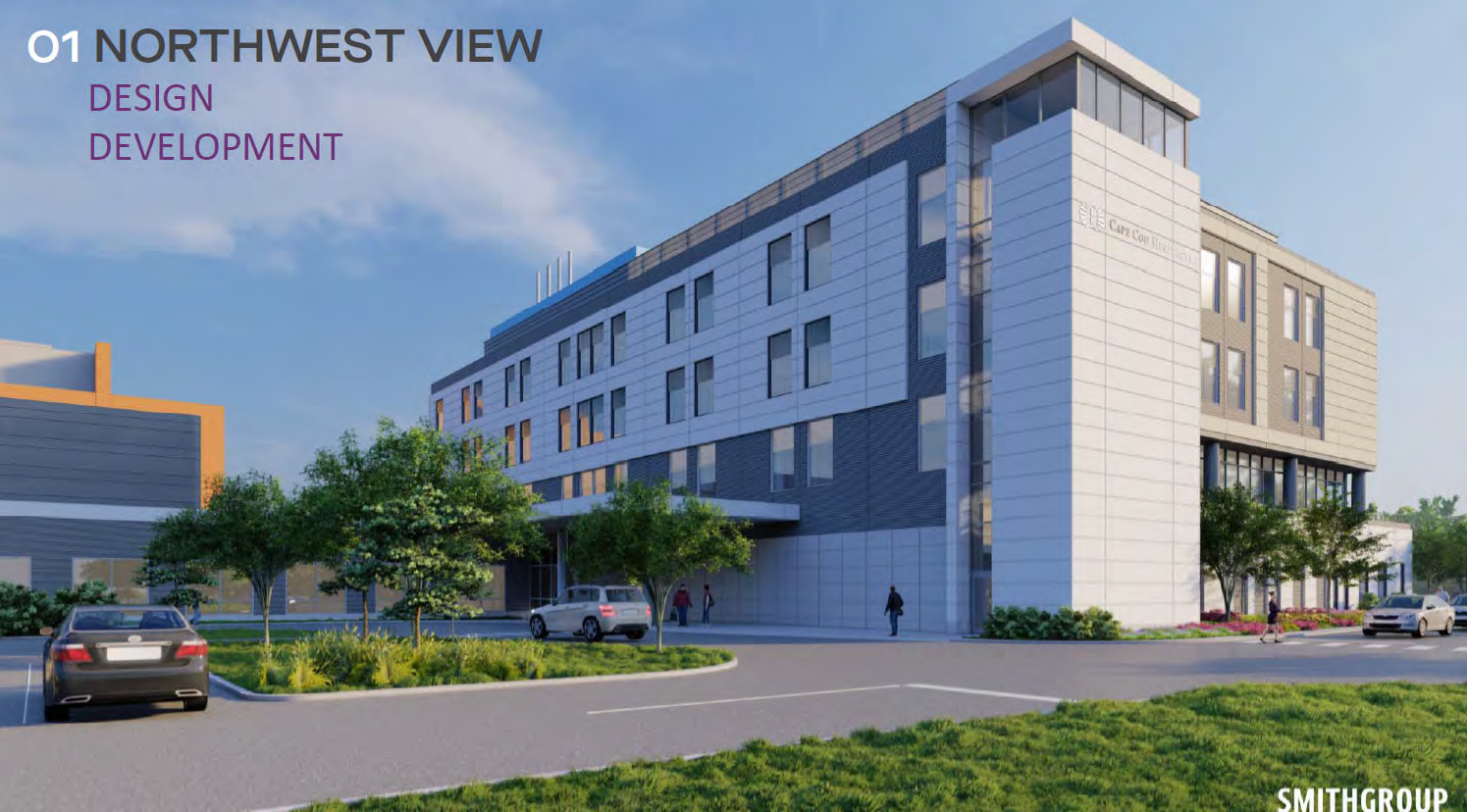 ©2015 Cape Cod Healthcare Inc.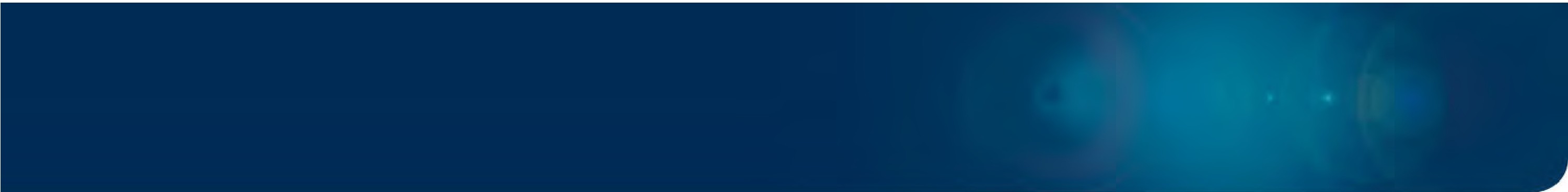 8Side by Side StatisticsCAPE COD HOSPITALPREVIOUS TOWER PROJECT COMPARISON TO CURRENT NEW EXPANSION DESIGN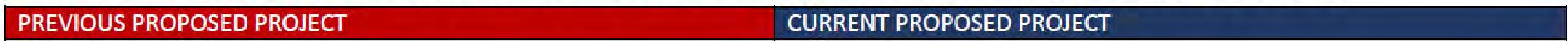 EXISTING INFORMATIONExisting parking Spaces prior to parking lot expansion 1396 spaces.Existing Mugar Tower Building Height is 98.8' (MEAN GRADE TO TOP OF DECORATIVE ROOF WALL)Expert physicians. Quality hospitals. Superior care.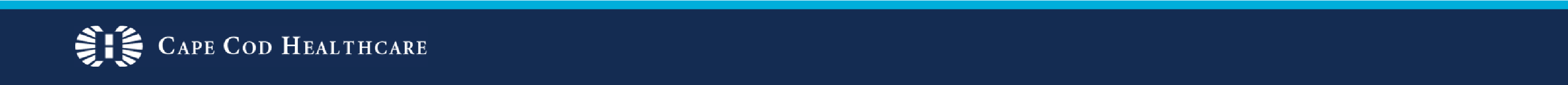 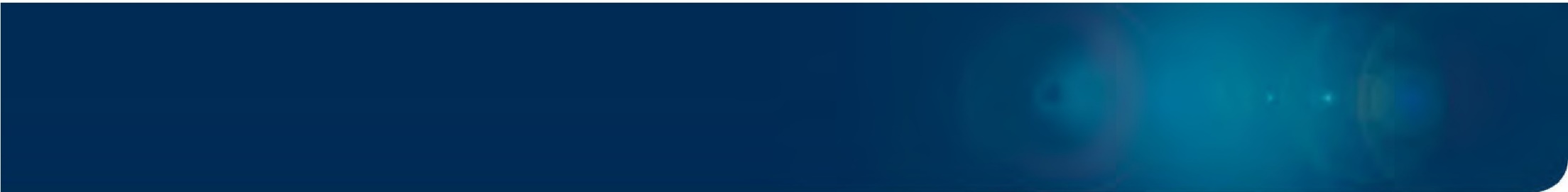 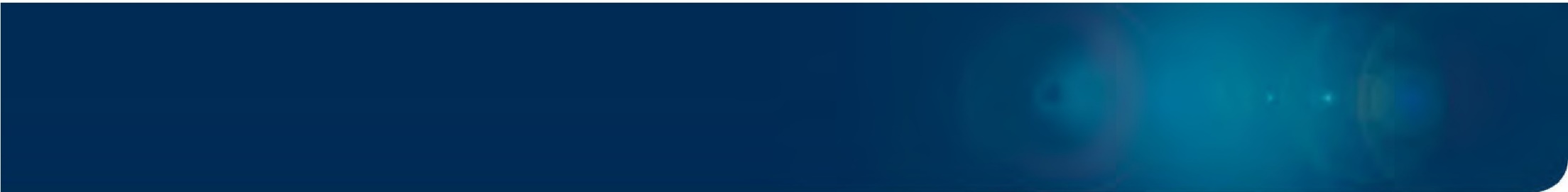 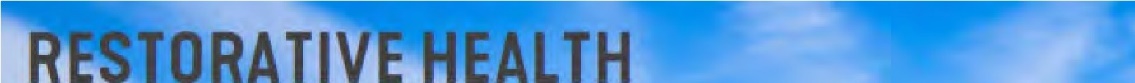 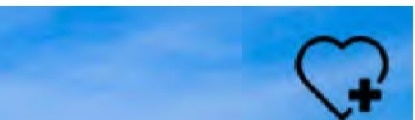 EXPERIENTIAL QUALITY'We are beginning to learn that our brains are hardwired to react positively to water and that being near it can calm and connect us, increase innovation and insight, and even heal what's broken."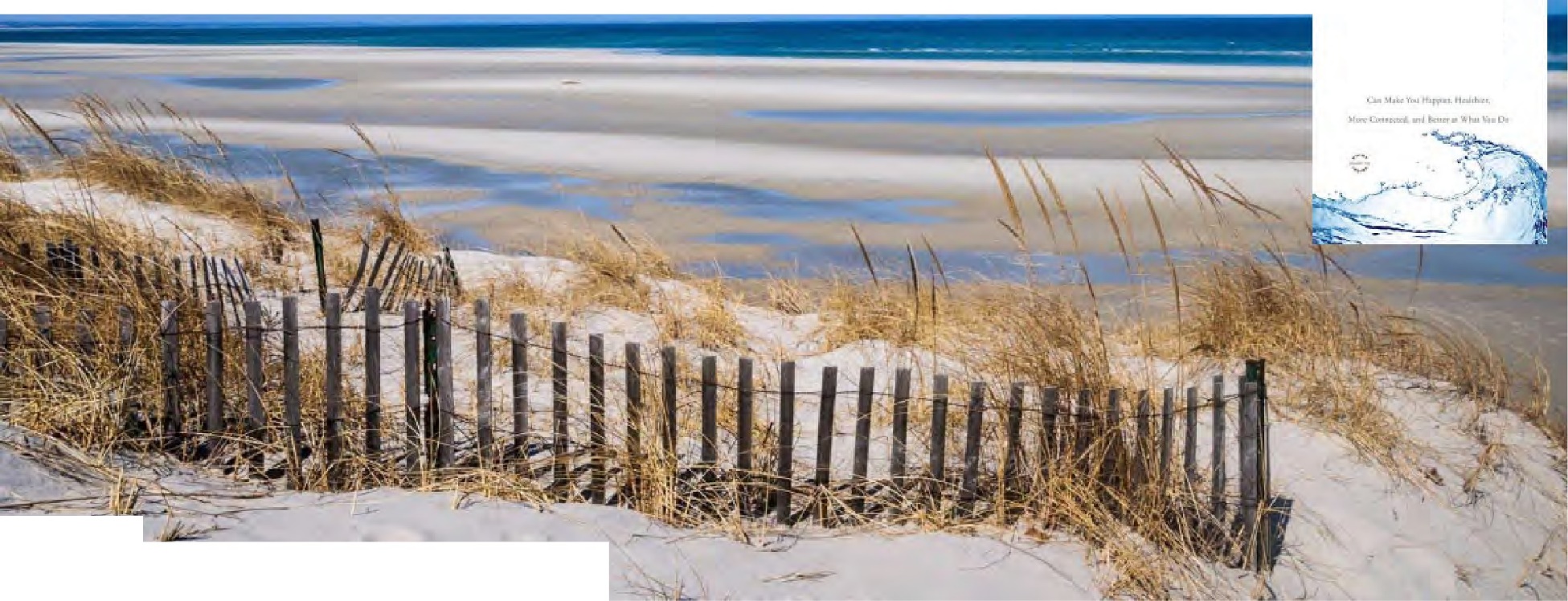 \ltAl.1 ,Ii.LI:. I, NICHOUBLUEMINDn,,;....,	"'"""•T"- -.-·l,.,_,._ .. ,1,d+<-l'-,f"II.Ml,.lf • .-VI--23	srnithgrobp._£\Cap" Codospital lcxpansiQn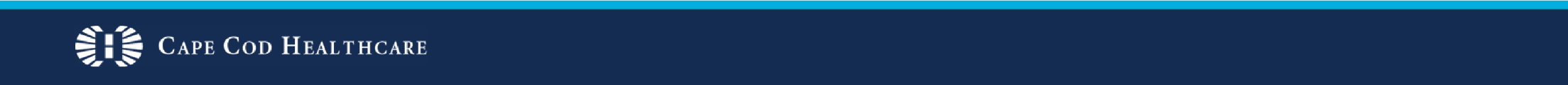 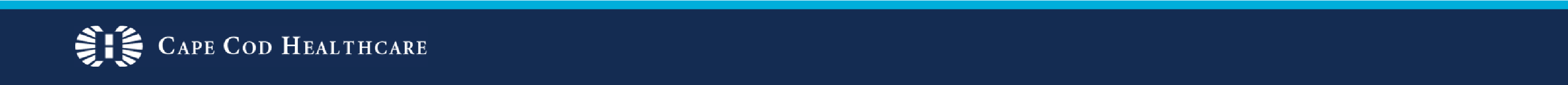 10Context- campus arrival experience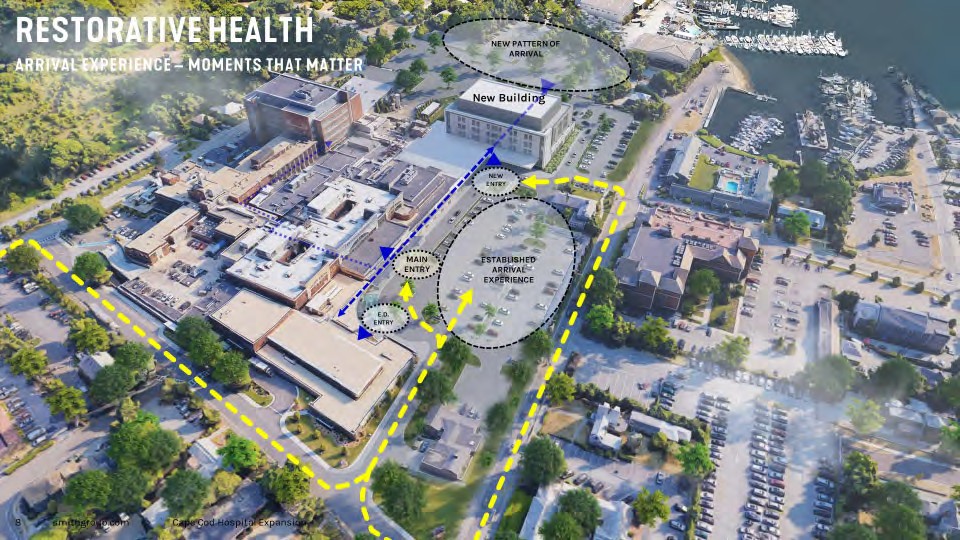 Expert physicians. Quality hospitals. Superior care.11Site Plan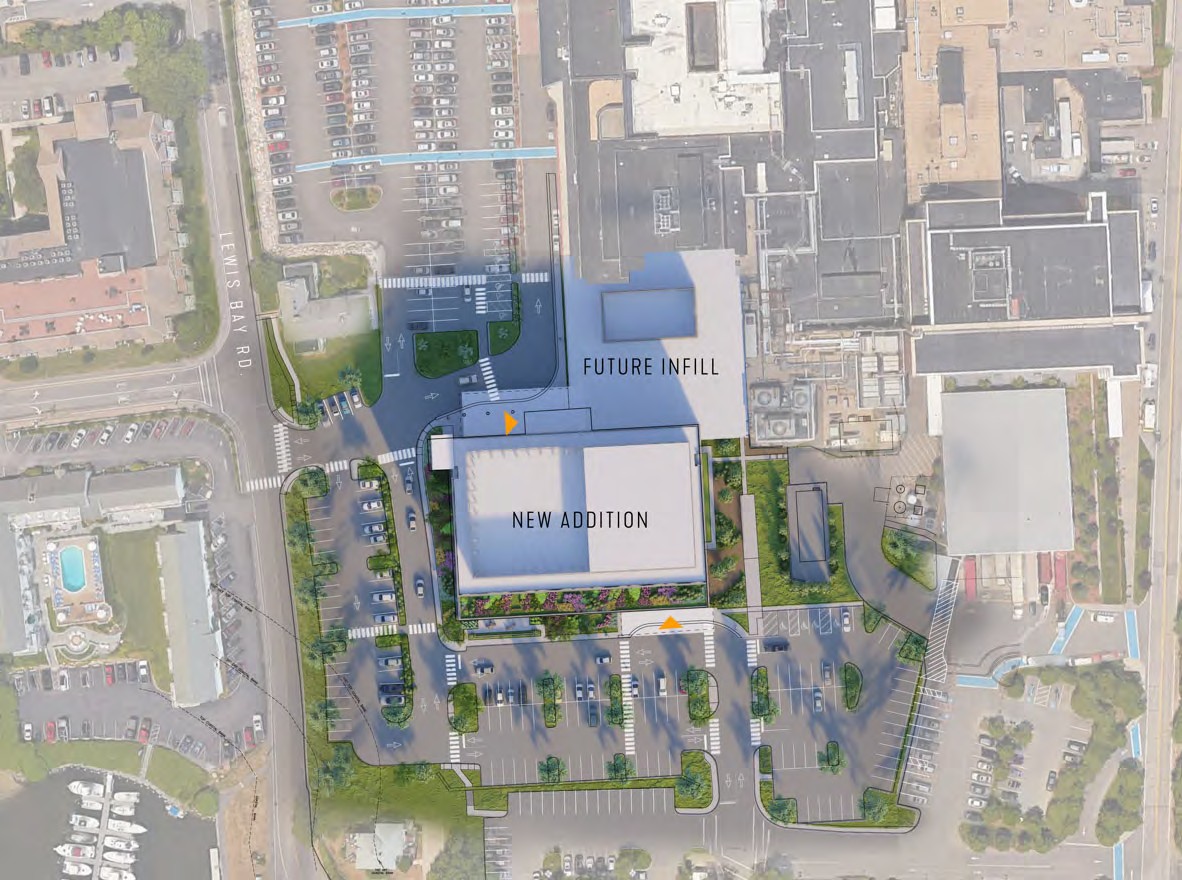 ©2015 Cape Cod Healthcare Inc.BEACON TO THE COMMUNITY	-B1RANDEXPRESS ION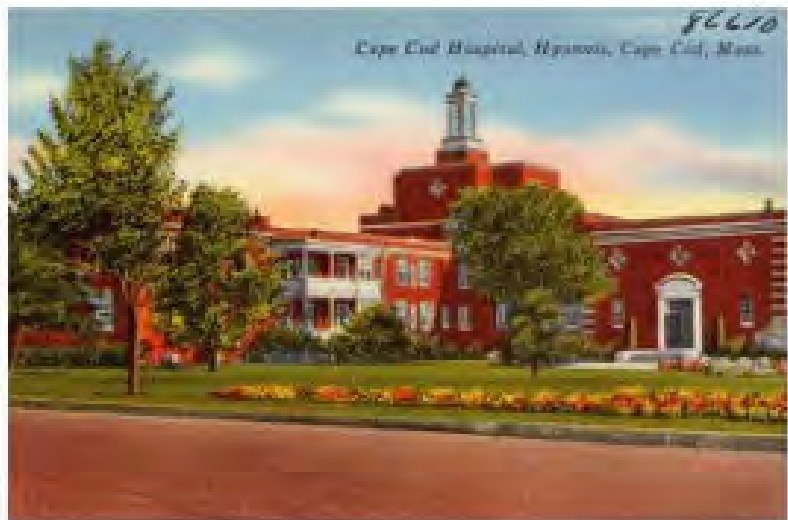 3S	;; mltt;,group.wrn	C fl"J Cod ll'O:!opltal E. pan$k>'1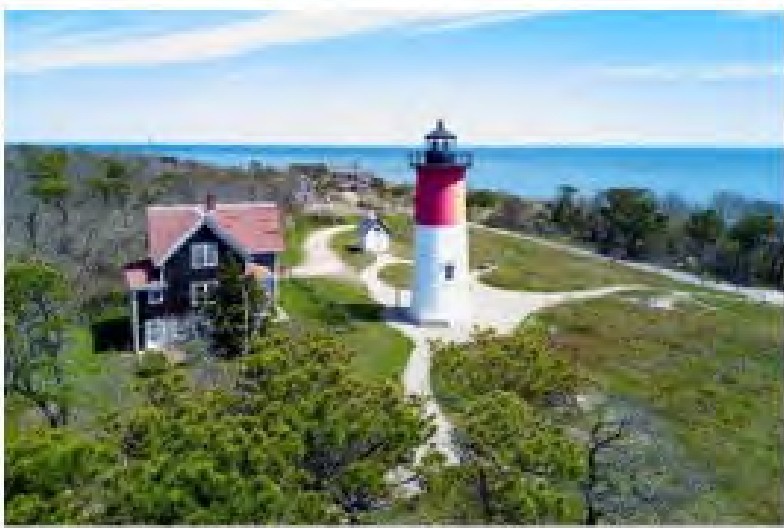 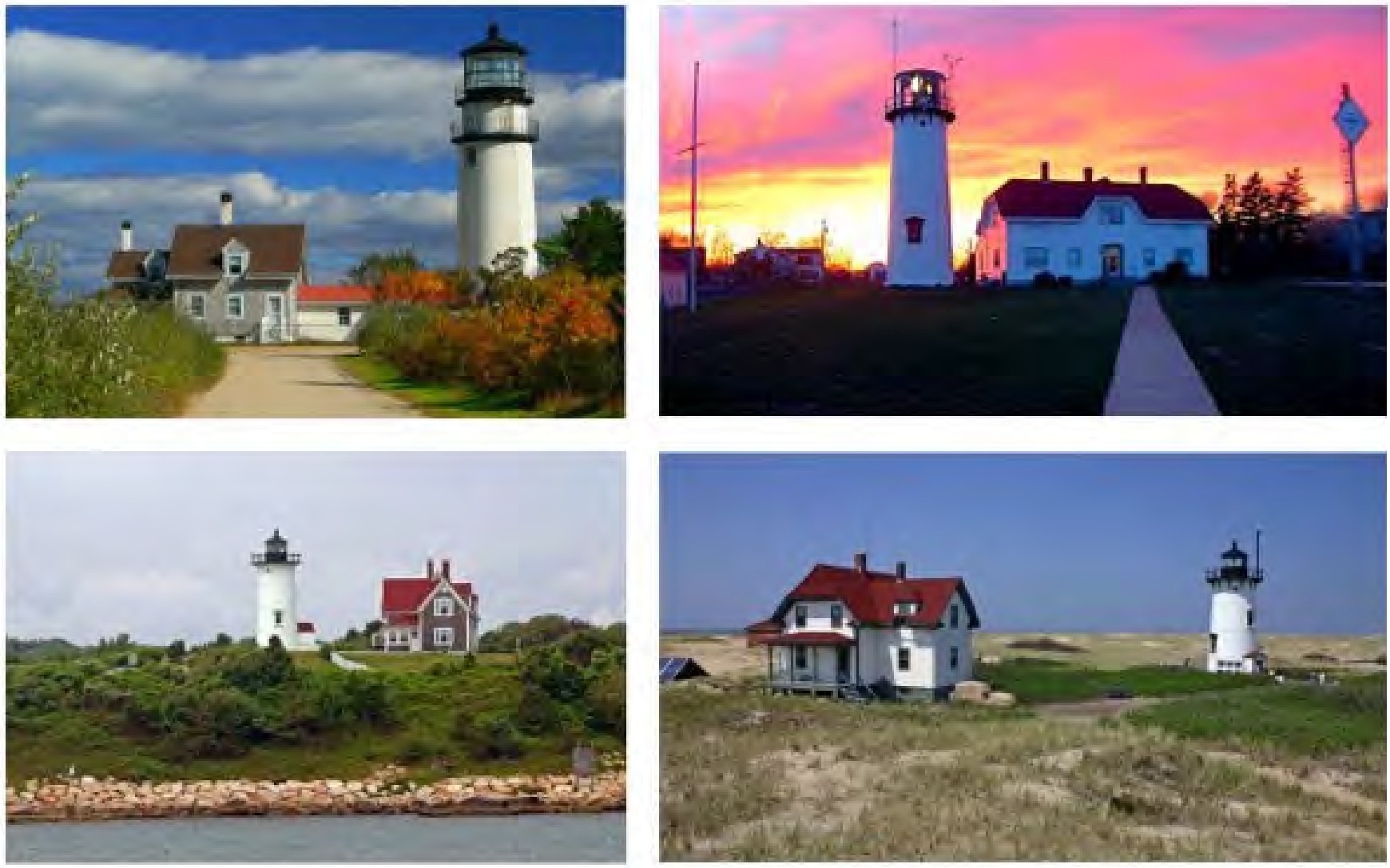 13Connection to the hospital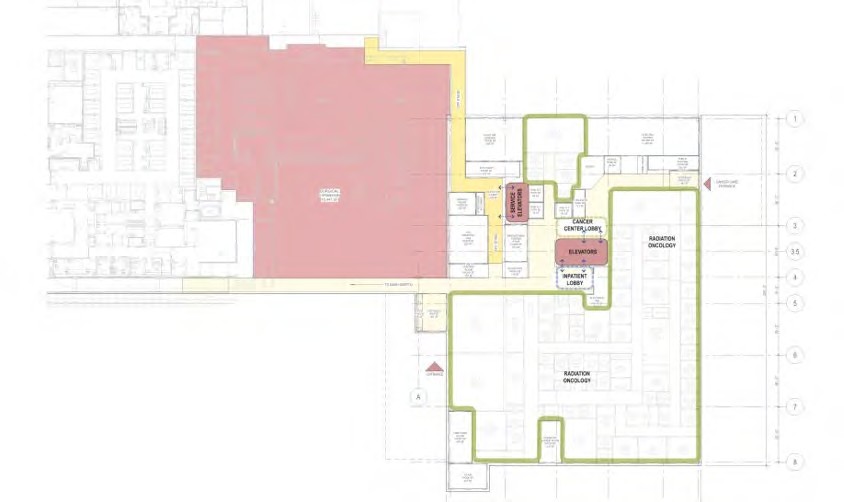 Expert physicians. Quality hospitals. Superior care.14First Floor Radiation Therapy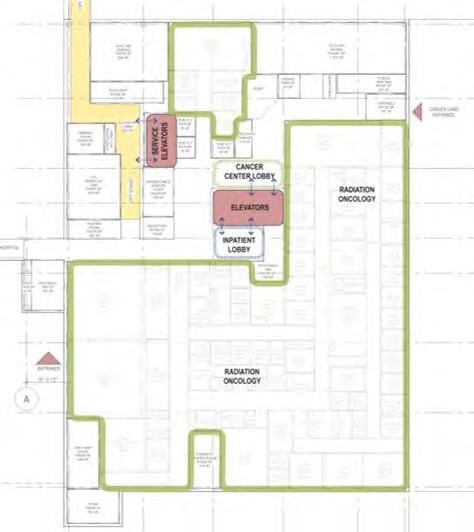 Expert physicians. Quality hospitals. Superior care.L1 RADIATION + IMAGINGREFLECTED CEILING PLAN	FLOOR PLAN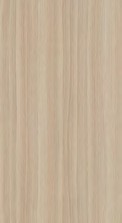 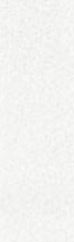 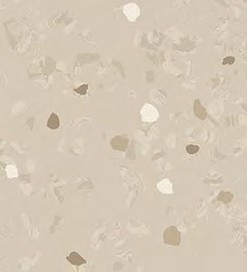 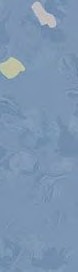 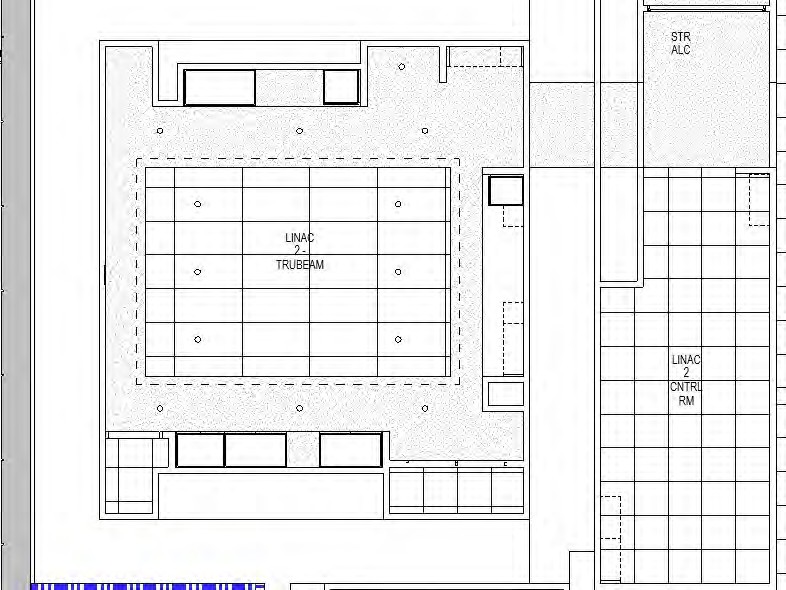 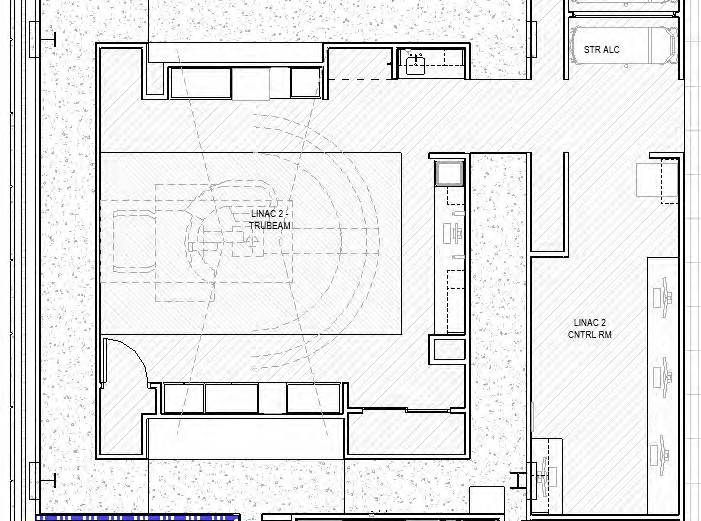 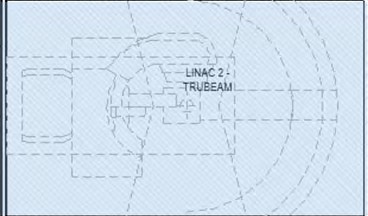 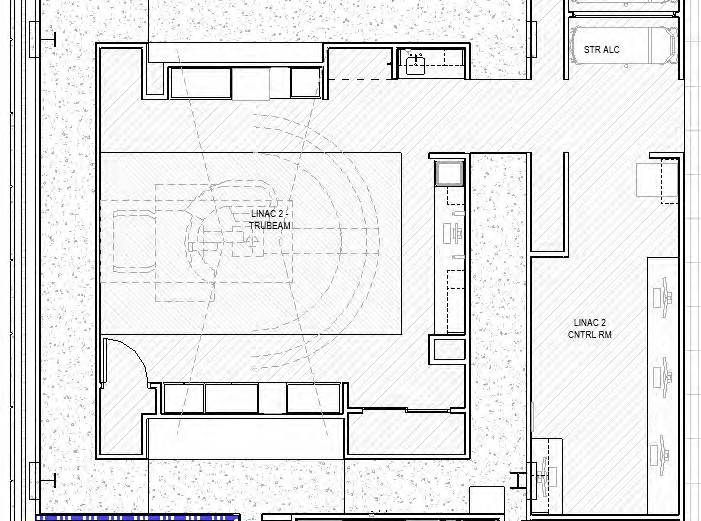 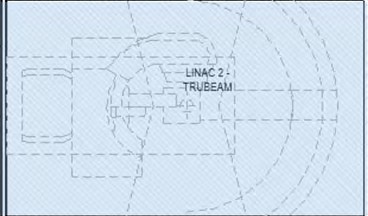 LIGHTING DESIGN INTENT: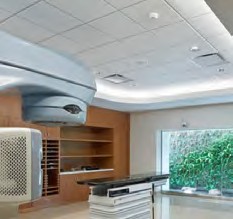 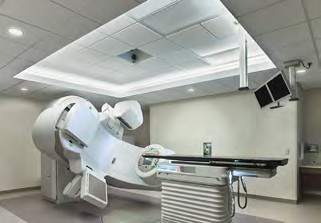 WALL FINISH:	MILLWORK FINISH:	FLOOR FINISH: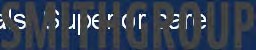 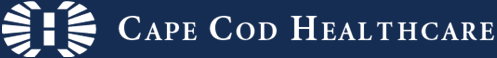 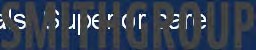 16Radiation Therapy Check in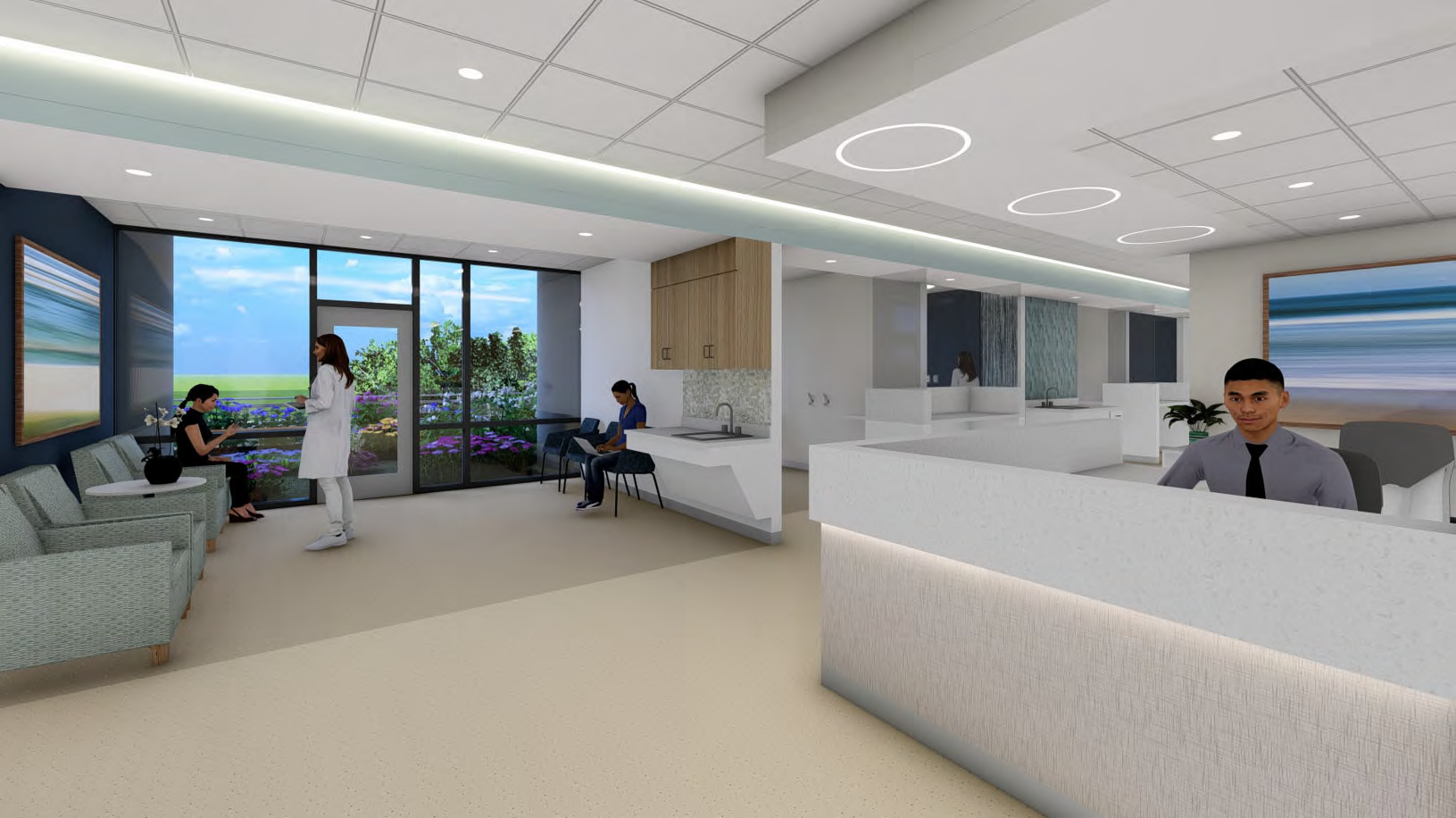 ©2015 Cape Cod Healthcare Inc.Expert physicians. Quality hospitals. Superior care.17Cancer Care Reception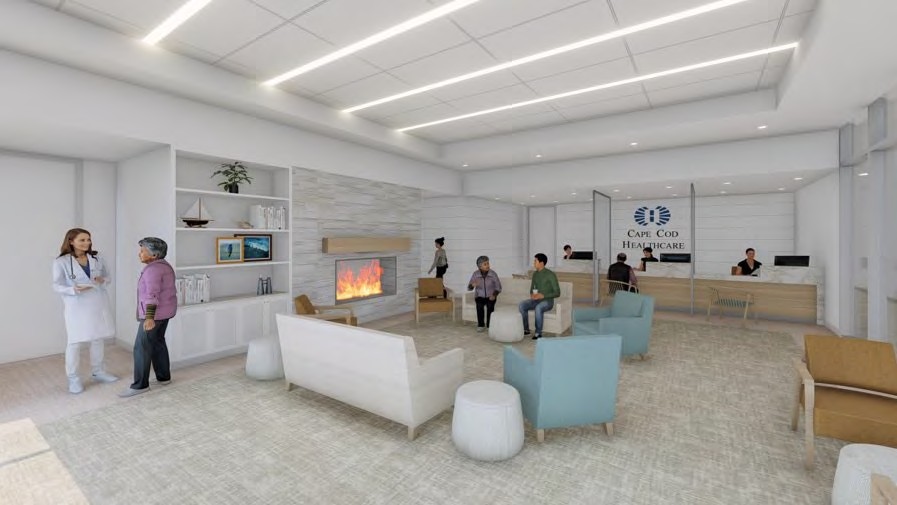 Expert physicians. Quality hospitals. Superior care.L1 RAD/ONC NURSE STATION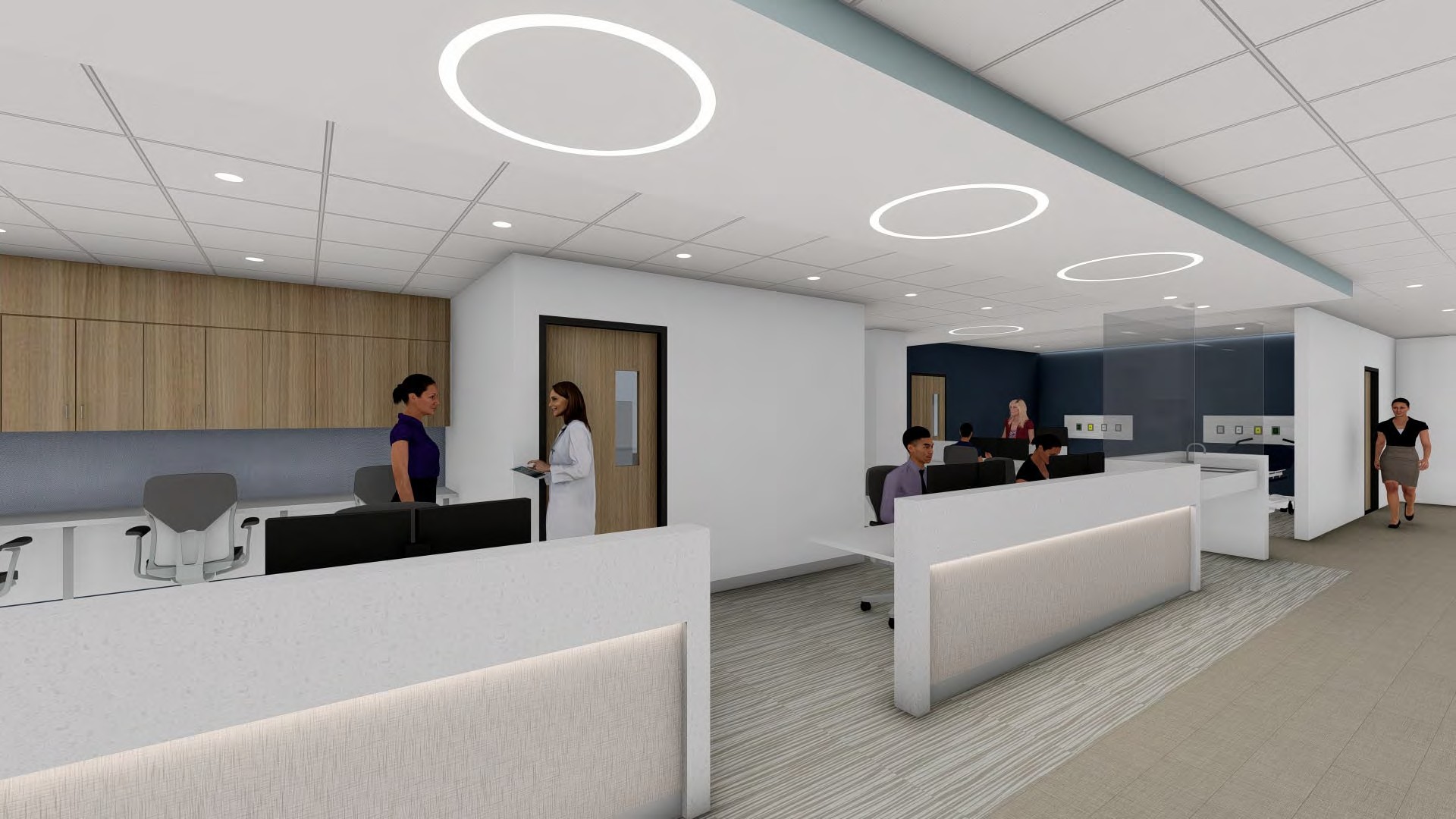 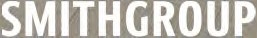 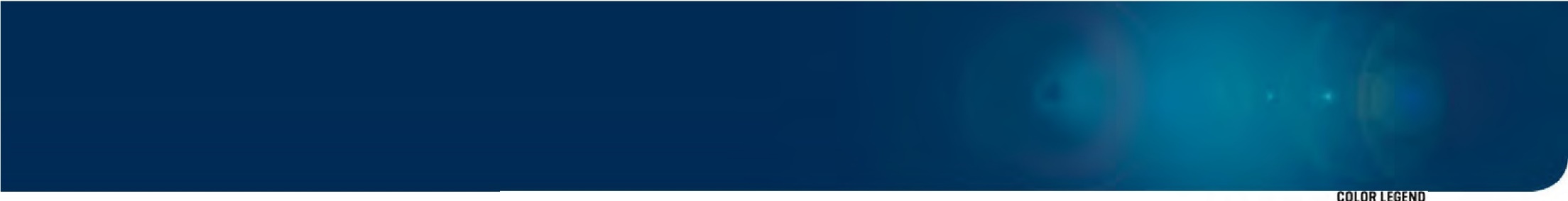 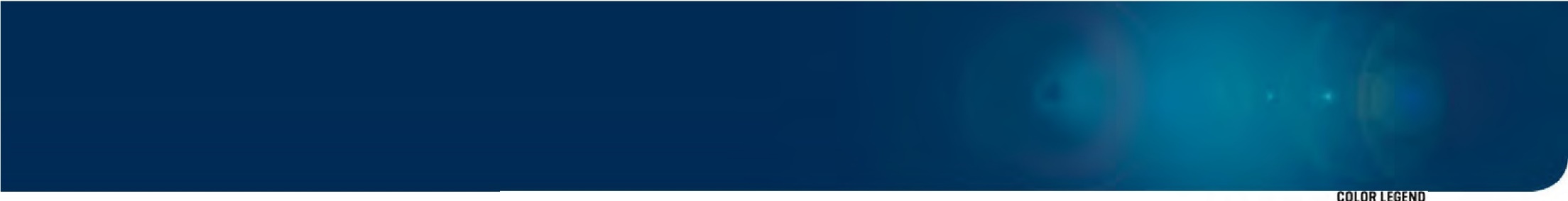 MOMENTS THAT MATTER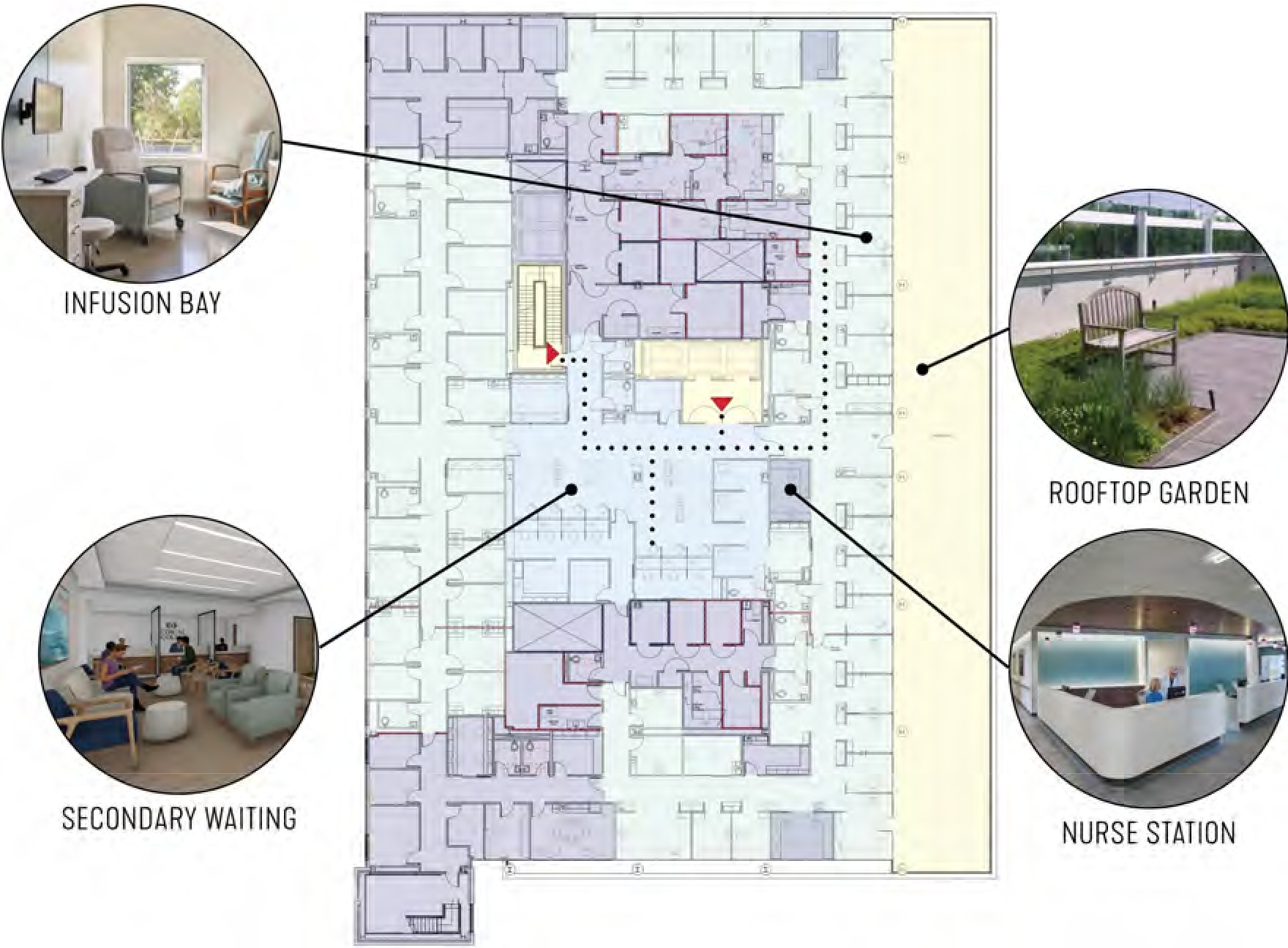 PUBLIC CIRCULATION PUBLIC WAITING CLINICAL ZONE STAFF ZONE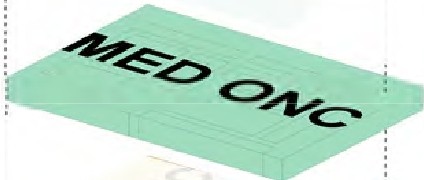 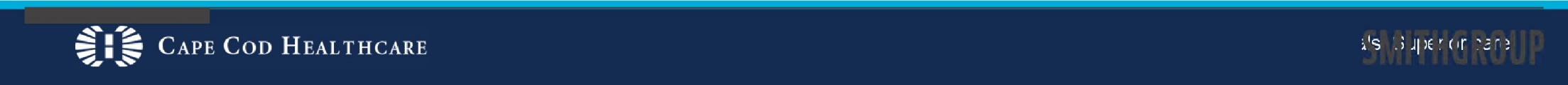 L2 LIVING ROOM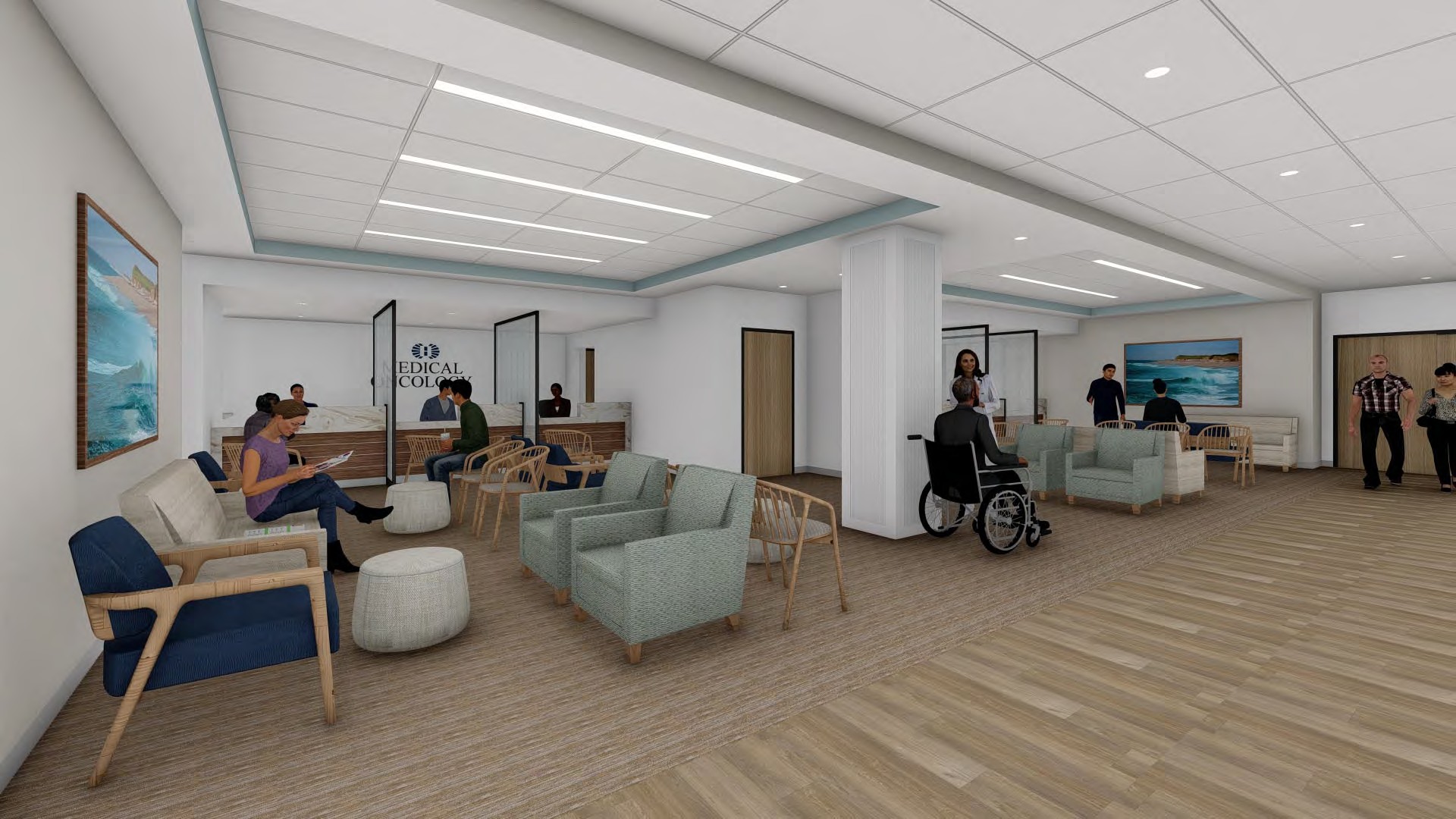 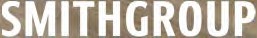 21Infusion bay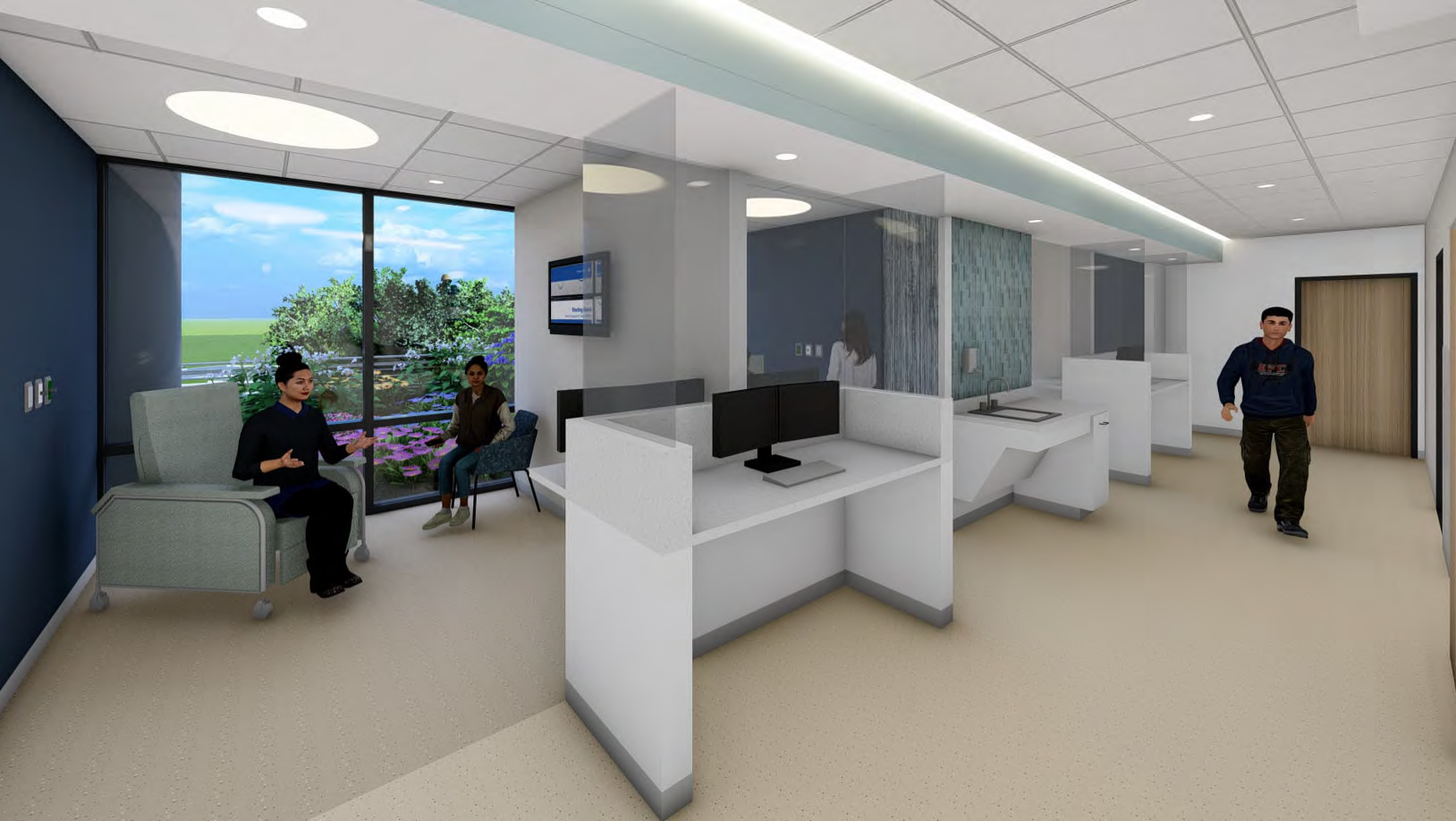 ©2015 Cape Cod Healthcare Inc.Expert physicians. Quality hospitals. Superior care.DESIGNDESIGNDESIGN60,988 SFAREA OF GROSS FOOTPRINT50,926SF AREA OF GROSS FOOTPRINT122,542 SF AREA OF NEW BUILDING CONSTRUCTION60,298SF AREA OF NEW BUILDING CONSTRUCTION76,753 SFOF BUILDINGSDEMOLISHED76,753SFOF BUILDINGS DEMOLISHED22 NEW PARKING SPACES ADDED59NEW PARKING SPACES ADDED107.9' BUILOING HElGHT (MEAN GRADE TO TOP OF PENTHOUSE)91.3'BUILDING HEIGHT (MEANGRADETOTOPOFPEI\JTHOUSE)199,295 SF 6 STORY TOWER1sT FLOOR-LOBBY, RADIATION ONCOLOGY	38,745SF1st Floor-MUGAR CONNECTOR	8,465 SF2NDFLOOR-MEDICAL ONCOLOGY	26,797 SF3Ro_FLOORICU/CV-ICU 28 BEDS	28,008 SF4TH-FLOOR-36 BED MEDSURGE BEDS	28,008 SF5m - FLOOR-SHELL SPACE	28,008 SF6THFLOOR-EDUCATION CENTER&	22,648 SF MECHANICALPENTHOUSESURGICAL EXPANSION ADD 2 OR'S	18,616 SF137,051 SF 4 STORIES PLUS MECHANICAL PENTHOUSE1STFLOOR -LOBBY, RADIATION ONCOLOGY	30,986 SF2N° FLOOR-MEDICAL ONCOLOGY	24,919 SF3RD-FLOOR-32 BED MEDSURGE BEDS	26,303 SF4TH- FLOOR-SHELL SPACE	26,303 SFPH MECHANICAL PENTHOUSE	8,600 SFSURGICAL EXPANSION GROUND FLOOR	19,940 SF ADD 2 OR'S137,051 SF 4 STORIES PLUS MECHANICAL PENTHOUSE1STFLOOR -LOBBY, RADIATION ONCOLOGY	30,986 SF2N° FLOOR-MEDICAL ONCOLOGY	24,919 SF3RD-FLOOR-32 BED MEDSURGE BEDS	26,303 SF4TH- FLOOR-SHELL SPACE	26,303 SFPH MECHANICAL PENTHOUSE	8,600 SFSURGICAL EXPANSION GROUND FLOOR	19,940 SF ADD 2 OR'S